SOMERFORD SHOW TRACTOR RUNCONDITIONS OF ENTRYAll tractors must be registered with the DVLA and have evidence of road risk insurance cover. All must be in A1 condition.No trailers or riding passengers allowed. No trade plates and no loader attachments.No underage or unlicensed driversI agree to comply with conditions of entry and to absolve the organisers of this event, its officers or any person acting on their instructions, from any claims or expenses caused by my exhibit, or anybody associated with it.I WISH TO ENTER ON THE TERMS SET OUT ABOVESignature	…………………………………………………………………………………………………………….…….Make	………………………………………………………………………………………………………..…………Model	…………………………………………………………………………………………………………………..Name	………………………………………………………………………………………………………………….Address	…………………………………………………………………………………………………………………………		…………………………………………………………………………………………………………………………Postcode        	…………………………………………Mobile Tel No	…………………………………………………………Email address	………………………………………………………………………………………………………………………………….To help with parking at the start please indicate if arriving by lorry YES/NOPlease return the forms as soon as possible (with your entry fee of £30) as numbers may have to be restricted.NO COMPLETED FORM AND PAYMENT – STRICTLY NO ADMISSIONReturn address for completed forms:George Candy, Olivemead Farm, Olivemead Lane, Dauntsey, SN15 4JFOr email completed form to: georgepcandy@gmail.comBank details: 	30-91-99	02555713	Somerford & District Horticultural Society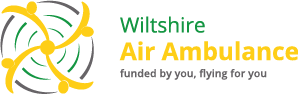 